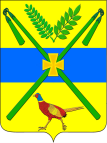 АДМИНИСТРАЦИЯ ЧЕЛБАССКОГО СЕЛЬСКОГО ПОСЕЛЕНИЯКАНЕВСКОГО РАЙОНА ПОСТАНОВЛЕНИЕот 23.08.2016	                                                                                  	              № 145ст-ца ЧелбасскаяОб отмене постановления администрации Челбасского сельского поселения Каневского района от 15 января 2015 года № 1 «Об утверждении административного регламента предоставления муниципальной услуги «Выдача специального разрешения на движение по автомобильным дорогам местного значения транспортного средства, осуществляющего перевозку опасных грузов»На основании протеста прокурора Каневского района от 18 августа 2016 года № 7-02/3-2016/5784 на постановление администрации Челбасского сельского поселения Каневского района от 15 января 2015 года № 1, и в целях приведения правового акта в соответствие с действующим законодательством,    п о с т а н о в л я ю: Отменить постановление администрации Челбасского сельского поселения Каневского района от 15 января 2015 года № 1 «Об утверждении административного регламента предоставления муниципальной услуги «Выдача специального разрешения на движение по автомобильным дорогам местного значения транспортного средства, осуществляющего перевозку опасных грузов». Специалисту 1 категории общего отдела администрации Челбасского сельского поселения Каневского района Е.В.Бурдастой:2.1.Разместить настоящее постановление на официальном сайте администрации Челбасского сельского поселения Каневского района в информационно-телекоммуникационной сети «Интернет» www.chelbasskaya.ru.2.2. Обеспечить официальное обнародование данного постановления.3. Контроль за выполнением настоящего постановления возложить на заместителя главы, начальника общего отдела администрации Челбасского сельского поселения Каневского района Ю.Н.Русого.4. Постановление вступает в силу со дня его обнародования.Глава Челбасского сельского поселенияКаневского района                                                                                     А.В.Козлов